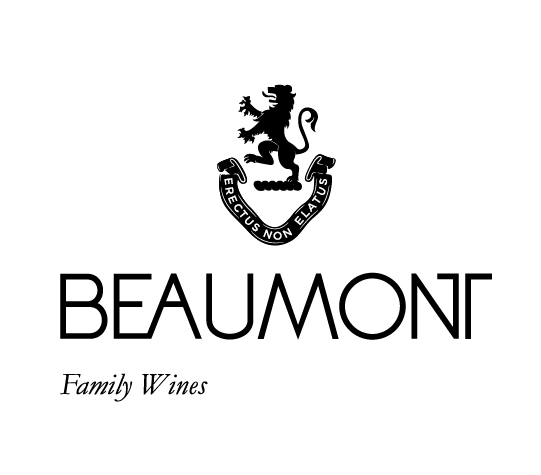 BEAUMONT JACKALS RIVER PINOTAGE | 2022Pinotage was the very first wine made under the Beaumont label in 1994. Our oldest vines planted in 1974 still produce magnificent fruit and are key to making the medium bodied style of Pinotage we have become known for.Our style reflects the cooler climate of the Bot River region. Harvested between mid-February and mid-March the grapes are then crushed into open concrete fermenters. Punched down 3-4 times per day until end of ferment, then pressed and taken to barrel for 14 months and then taken to tank for another 8 months. Fresh red berry fruit with a deliciously drinkable medium body and well-integrated tannins. 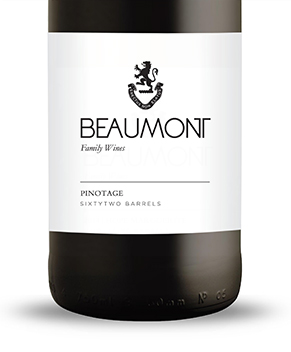 